План границ объектаМасштаб 1:1000Условные обозначения: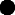 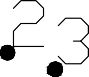 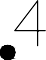 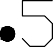 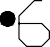 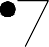 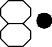 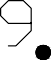 08:14:030543граница объектаграница кадастрового кварталаповоротная точка границы объектаномер кадастрового кварталаЛист № 1ОПИСАНИЕ МЕСТОПОЛОЖЕНИЯ ГРАНИЦЖ-1 - Зона жилой застройки первого типа (подзона Ж-1/В)(наименование объекта)ОПИСАНИЕ МЕСТОПОЛОЖЕНИЯ ГРАНИЦЖ-1 - Зона жилой застройки первого типа (подзона Ж-1/В)(наименование объекта)ОПИСАНИЕ МЕСТОПОЛОЖЕНИЯ ГРАНИЦЖ-1 - Зона жилой застройки первого типа (подзона Ж-1/В)(наименование объекта)ОПИСАНИЕ МЕСТОПОЛОЖЕНИЯ ГРАНИЦЖ-1 - Зона жилой застройки первого типа (подзона Ж-1/В)(наименование объекта)Сведения об объектеСведения об объектеСведения об объектеСведения об объекте№ п/пХарактеристики объектаОписание характеристикОписание характеристик12331Местоположение объектаРеспублика Калмыкия, ГО "город Элиста"Республика Калмыкия, ГО "город Элиста"2Площадь объекта ± величинапогрешности определения площади (Р ± ΔР)1000±11 кв.м1000±11 кв.м3Иные характеристики объекта2.1 Для индивидуального жилищного строительства (Основной); 2.3 Блокированная жилая застройка (Основной);3.1 Коммунальное обслуживание (Основной); 3.1.1 Предоставление коммунальных услуг (Основной); 3.1.2 Административные здания организаций, обеспечивающих предоставление коммунальных услуг (Основной); 3.2.1 Дома социального обслуживания (Основной); 3.2.2 Оказание социальной помощи населению (Основной); 3.2.3 Оказание услуг связи (Основной); 3.3 Бытовое обслуживание (Основной);	3.4.1	Амбулаторно-поликлиническое обслуживание (Основной); 3.5.1 Дошкольное, начальное и среднее общее образование (Основной); 3.8.1 Государственное управление (Основной); 3.10.1 Амбулаторное ветеринарное обслуживание (Основной); 4.4 Магазины (Основной); 8.3 Обеспечение внутреннего правопорядка (Основной); 12.0 Земельные участки (территории) общего пользования (Основной); 12.0.1 Улично-дорожная сеть (Основной); 12.0.2 Благоустройство территории (Основной); 2.2 Для ведения личного подсобного хозяйства (приусадебный земельный участок) (Условно разрешённый); 2.7.2 Размещение гаражей для собственных нужд (Условно разрешённый); 3.6.1 Объекты культурно-досуговой деятельности (Условно разрешённый);4.1 Деловое управление (Условно разрешённый); 4.4 Магазины (Условно разрешённый); 4.5 Банковская и страховая деятельность (Условно разрешённый); 4.6 Общественное питание (Условно разрешённый); 4.7 Гостиничное обслуживание          (Условно          разрешённый);          4.9.1.3Автомобильные    мойки    (Условно    разрешённый);    4.9.1.4Ремонт      автомобилей      (Условно      разрешённый);      4.10Выставочно-ярмарочная	деятельность	(Условно разрешённый); 5.1.2 Обеспечение занятий спортом в помещениях (Условно разрешённый); 5.1.3 Площадки для занятий спортом (Условно разрешённый); 6.8 Связь (Условно разрешённый);     9.3     Историко-культурная     деятельность(Условно разрешённый)2.1 Для индивидуального жилищного строительства (Основной); 2.3 Блокированная жилая застройка (Основной);3.1 Коммунальное обслуживание (Основной); 3.1.1 Предоставление коммунальных услуг (Основной); 3.1.2 Административные здания организаций, обеспечивающих предоставление коммунальных услуг (Основной); 3.2.1 Дома социального обслуживания (Основной); 3.2.2 Оказание социальной помощи населению (Основной); 3.2.3 Оказание услуг связи (Основной); 3.3 Бытовое обслуживание (Основной);	3.4.1	Амбулаторно-поликлиническое обслуживание (Основной); 3.5.1 Дошкольное, начальное и среднее общее образование (Основной); 3.8.1 Государственное управление (Основной); 3.10.1 Амбулаторное ветеринарное обслуживание (Основной); 4.4 Магазины (Основной); 8.3 Обеспечение внутреннего правопорядка (Основной); 12.0 Земельные участки (территории) общего пользования (Основной); 12.0.1 Улично-дорожная сеть (Основной); 12.0.2 Благоустройство территории (Основной); 2.2 Для ведения личного подсобного хозяйства (приусадебный земельный участок) (Условно разрешённый); 2.7.2 Размещение гаражей для собственных нужд (Условно разрешённый); 3.6.1 Объекты культурно-досуговой деятельности (Условно разрешённый);4.1 Деловое управление (Условно разрешённый); 4.4 Магазины (Условно разрешённый); 4.5 Банковская и страховая деятельность (Условно разрешённый); 4.6 Общественное питание (Условно разрешённый); 4.7 Гостиничное обслуживание          (Условно          разрешённый);          4.9.1.3Автомобильные    мойки    (Условно    разрешённый);    4.9.1.4Ремонт      автомобилей      (Условно      разрешённый);      4.10Выставочно-ярмарочная	деятельность	(Условно разрешённый); 5.1.2 Обеспечение занятий спортом в помещениях (Условно разрешённый); 5.1.3 Площадки для занятий спортом (Условно разрешённый); 6.8 Связь (Условно разрешённый);     9.3     Историко-культурная     деятельность(Условно разрешённый)Лист № 2ОПИСАНИЕ МЕСТОПОЛОЖЕНИЯ ГРАНИЦЖ-1 - Зона жилой застройки первого типа (подзона Ж-1/В)(наименование объекта)ОПИСАНИЕ МЕСТОПОЛОЖЕНИЯ ГРАНИЦЖ-1 - Зона жилой застройки первого типа (подзона Ж-1/В)(наименование объекта)ОПИСАНИЕ МЕСТОПОЛОЖЕНИЯ ГРАНИЦЖ-1 - Зона жилой застройки первого типа (подзона Ж-1/В)(наименование объекта)ОПИСАНИЕ МЕСТОПОЛОЖЕНИЯ ГРАНИЦЖ-1 - Зона жилой застройки первого типа (подзона Ж-1/В)(наименование объекта)ОПИСАНИЕ МЕСТОПОЛОЖЕНИЯ ГРАНИЦЖ-1 - Зона жилой застройки первого типа (подзона Ж-1/В)(наименование объекта)ОПИСАНИЕ МЕСТОПОЛОЖЕНИЯ ГРАНИЦЖ-1 - Зона жилой застройки первого типа (подзона Ж-1/В)(наименование объекта)ОПИСАНИЕ МЕСТОПОЛОЖЕНИЯ ГРАНИЦЖ-1 - Зона жилой застройки первого типа (подзона Ж-1/В)(наименование объекта)ОПИСАНИЕ МЕСТОПОЛОЖЕНИЯ ГРАНИЦЖ-1 - Зона жилой застройки первого типа (подзона Ж-1/В)(наименование объекта)ОПИСАНИЕ МЕСТОПОЛОЖЕНИЯ ГРАНИЦЖ-1 - Зона жилой застройки первого типа (подзона Ж-1/В)(наименование объекта)ОПИСАНИЕ МЕСТОПОЛОЖЕНИЯ ГРАНИЦЖ-1 - Зона жилой застройки первого типа (подзона Ж-1/В)(наименование объекта)Сведения о местоположении границ объектаСведения о местоположении границ объектаСведения о местоположении границ объектаСведения о местоположении границ объектаСведения о местоположении границ объектаСведения о местоположении границ объектаСведения о местоположении границ объектаСведения о местоположении границ объектаСведения о местоположении границ объектаСведения о местоположении границ объекта1. Система координат МСК-08, зона 21. Система координат МСК-08, зона 21. Система координат МСК-08, зона 21. Система координат МСК-08, зона 21. Система координат МСК-08, зона 21. Система координат МСК-08, зона 21. Система координат МСК-08, зона 21. Система координат МСК-08, зона 21. Система координат МСК-08, зона 21. Система координат МСК-08, зона 22. Сведения о характерных точках границ объекта2. Сведения о характерных точках границ объекта2. Сведения о характерных точках границ объекта2. Сведения о характерных точках границ объекта2. Сведения о характерных точках границ объекта2. Сведения о характерных точках границ объекта2. Сведения о характерных точках границ объекта2. Сведения о характерных точках границ объекта2. Сведения о характерных точках границ объекта2. Сведения о характерных точках границ объектаОбозначение характерных точек границКоординаты, мКоординаты, мКоординаты, мКоординаты, мМетод определения координат и средняя квадратическая погрешность положенияхарактерной точки (Мt), мМетод определения координат и средняя квадратическая погрешность положенияхарактерной точки (Мt), мОписание обозначения точкиОписание обозначения точкиОписание обозначения точкиОбозначение характерных точек границХХYYМетод определения координат и средняя квадратическая погрешность положенияхарактерной точки (Мt), мМетод определения координат и средняя квадратическая погрешность положенияхарактерной точки (Мt), мОписание обозначения точкиОписание обозначения точкиОписание обозначения точки112233445511420246,18420246,182323836,212323836,21Картометрический метод; 0,10Картометрический метод; 0,10——22420251,77420251,772323838,382323838,38Картометрическийметод; 0,10Картометрическийметод; 0,10——33420249,48420249,482323844,332323844,33Картометрический метод; 0,10Картометрический метод; 0,10——44420244,94420244,942323856,842323856,84Картометрическийметод; 0,10Картометрическийметод; 0,10——55420227,75420227,752323850,432323850,43Картометрический метод; 0,10Картометрический метод; 0,10——66420220,98420220,982323847,682323847,68Картометрическийметод; 0,10Картометрическийметод; 0,10——77420196,99420196,992323839,022323839,02Картометрический метод; 0,10Картометрический метод; 0,10——88420203,9420203,92323820,672323820,67Картометрическийметод; 0,10Картометрическийметод; 0,10——99420229,06420229,062323829,972323829,97Картометрический метод; 0,10Картометрический метод; 0,10——11420246,18420246,182323836,212323836,21Картометрическийметод; 0,10Картометрическийметод; 0,10——3. Сведения о характерных точках части (частей) границы объекта3. Сведения о характерных точках части (частей) границы объекта3. Сведения о характерных точках части (частей) границы объекта3. Сведения о характерных точках части (частей) границы объекта3. Сведения о характерных точках части (частей) границы объекта3. Сведения о характерных точках части (частей) границы объекта3. Сведения о характерных точках части (частей) границы объекта3. Сведения о характерных точках части (частей) границы объекта3. Сведения о характерных точках части (частей) границы объекта3. Сведения о характерных точках части (частей) границы объектаОбозначение характерных точек части границКоординаты, мКоординаты, мКоординаты, мКоординаты, мМетод определения координат и средняя квадратическая погрешность положенияхарактерной точки (Мt), мМетод определения координат и средняя квадратическая погрешность положенияхарактерной точки (Мt), мОписание обозначения точкиОписание обозначения точкиОписание обозначения точкиОбозначение характерных точек части границХХYYМетод определения координат и средняя квадратическая погрешность положенияхарактерной точки (Мt), мМетод определения координат и средняя квадратическая погрешность положенияхарактерной точки (Мt), мОписание обозначения точкиОписание обозначения точкиОписание обозначения точки1223344555Часть №Часть №Часть №Часть №Часть №Часть №Часть №Часть №Часть №Часть №Лист № 3Лист № 3ОПИСАНИЕ МЕСТОПОЛОЖЕНИЯ ГРАНИЦЖ-1 - Зона жилой застройки первого типа (подзона Ж-1/В)(наименование объекта)ОПИСАНИЕ МЕСТОПОЛОЖЕНИЯ ГРАНИЦЖ-1 - Зона жилой застройки первого типа (подзона Ж-1/В)(наименование объекта)ОПИСАНИЕ МЕСТОПОЛОЖЕНИЯ ГРАНИЦЖ-1 - Зона жилой застройки первого типа (подзона Ж-1/В)(наименование объекта)ОПИСАНИЕ МЕСТОПОЛОЖЕНИЯ ГРАНИЦЖ-1 - Зона жилой застройки первого типа (подзона Ж-1/В)(наименование объекта)ОПИСАНИЕ МЕСТОПОЛОЖЕНИЯ ГРАНИЦЖ-1 - Зона жилой застройки первого типа (подзона Ж-1/В)(наименование объекта)ОПИСАНИЕ МЕСТОПОЛОЖЕНИЯ ГРАНИЦЖ-1 - Зона жилой застройки первого типа (подзона Ж-1/В)(наименование объекта)ОПИСАНИЕ МЕСТОПОЛОЖЕНИЯ ГРАНИЦЖ-1 - Зона жилой застройки первого типа (подзона Ж-1/В)(наименование объекта)ОПИСАНИЕ МЕСТОПОЛОЖЕНИЯ ГРАНИЦЖ-1 - Зона жилой застройки первого типа (подзона Ж-1/В)(наименование объекта)Сведения о местоположении измененных (уточненных) границ объектаСведения о местоположении измененных (уточненных) границ объектаСведения о местоположении измененных (уточненных) границ объектаСведения о местоположении измененных (уточненных) границ объектаСведения о местоположении измененных (уточненных) границ объектаСведения о местоположении измененных (уточненных) границ объектаСведения о местоположении измененных (уточненных) границ объектаСведения о местоположении измененных (уточненных) границ объекта1. Система координат МСК-08, зона 21. Система координат МСК-08, зона 21. Система координат МСК-08, зона 21. Система координат МСК-08, зона 21. Система координат МСК-08, зона 21. Система координат МСК-08, зона 21. Система координат МСК-08, зона 21. Система координат МСК-08, зона 22. Сведения о характерных точках границ объекта2. Сведения о характерных точках границ объекта2. Сведения о характерных точках границ объекта2. Сведения о характерных точках границ объекта2. Сведения о характерных точках границ объекта2. Сведения о характерных точках границ объекта2. Сведения о характерных точках границ объекта2. Сведения о характерных точках границ объектаОбозна- чениехарактер-Существующие координаты, мСуществующие координаты, мИзмененные (уточненные) координаты, мИзмененные (уточненные) координаты, мМетод определения координат иМетод определения координат иОписание обозначения точкиных точексредняясредняяграницквадратическаяквадратическаяпогрешностьпогрешностьХYХYположенияположенияхарактернойхарактернойточкиточки(Мt), м(Мt), м12345667————————3. Сведения о характерных точках части (частей) границы объекта3. Сведения о характерных точках части (частей) границы объекта3. Сведения о характерных точках части (частей) границы объекта3. Сведения о характерных точках части (частей) границы объекта3. Сведения о характерных точках части (частей) границы объекта3. Сведения о характерных точках части (частей) границы объекта3. Сведения о характерных точках части (частей) границы объекта3. Сведения о характерных точках части (частей) границы объектаЧасть №Часть №Часть №Часть №Часть №Часть №Часть №Часть №Обозна- чениехарактер-Существующие координаты, мСуществующие координаты, мИзмененные (уточненные)координаты, мИзмененные (уточненные)координаты, мМетод определениякоординат иМетод определениякоординат иОписание обозначенияточкиных точексредняясредняяграницквадратическаяквадратическаяпогрешностьпогрешностьХYХYположенияположенияхарактернойхарактернойточкиточки(Мt), м(Мt), м12345667————————